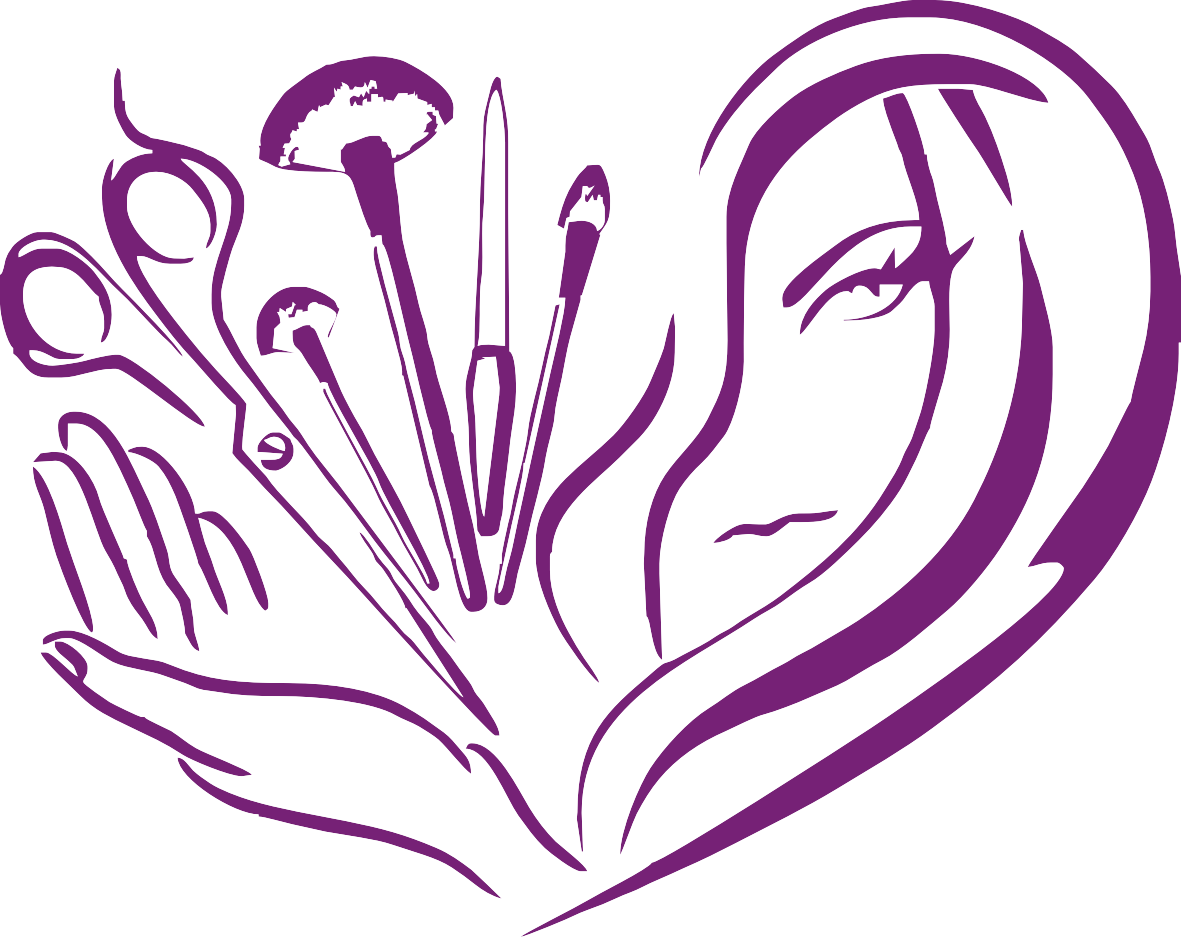 РЕГЛАМЕНТ СОРЕВНОВАНИЙногтевой секцииТехнические номинации:«Современный маникюр» - одна рука, 40 минут. Мастера и Юниоры.«Современный педикюр» - одна нога, 40 минут. Мастера и Юниоры «Френч Art» - Гель, Акрил. Тема: «Свободная». Одна рука, мастера-1 час 30 минут, юниоры-2 часа.«Стилет». Тема: «Свободная». Одна рука, мастера-2 часа, юниоры-2 часа 30 минут.«Салонное моделирование ногтей». Одна рука, 1 час 30 минут. Юниоры 2 часа«Гель лак». Одна рука, 40 минут. Мастера и юниоры.Дизайнерские номинации:«Коммерческий дизайн гель лаком». Тема: «Стиль жизни». Одна рука, 40 минут.«Houte Couture». Тема: «Fashion».Готовая модель.«Street Fashion». Тема: «2016». Готовая модель.«Фантазийный дизайн ногтей». Тема: «Свадьба». Готовая модель.Заочные номинации:«Ручная роспись». Тема: «Свободная». Мастера и юниоры. «Китайская роспись». Тема: «Свободная». Мастера и юниоры.«Акварельная роспись». Тема: «Свободная». Мастера и юниоры.«Аэрография». Тема «Свободная».«Нейл постер»:Тема 1: «Реклама».Тема 2: «Модный образ».Тема 3: «Фантазийный образ»В номинациях, где присутствует разделение на мастеров и юниоров, раздельное судейство происходит, если заявлено по три работы в подразделении, в противном случае судейство осуществляется без разделения.Если в работе использованы запрещенные препараты, данная работа не сможет занять 1 место в своей номинации.В региональных чемпионатах запрещено выставлять работы, занявшие 1 место в других чемпионатах. В Национальном Чемпионате России разрешено выставлять работы, занявшие любые места в региональных чемпионатах.Общие правила для участников чемпионата ногтевой секцииВ конкурсе имеют право принимать участие мастера, работающие на профессиональных материалах, подавшие и оплатившие заявку на участие в оргкомитет. Конкурсант должен предоставить модель, все инструменты и материалы, необходимые для выполнения работы, настольную лампу, UV-лампу (для гелевых технологий). Конкурсант должен заранее, в установленные сроки, оплатить участие, если участие платное и пройти регистрацию (получить квитанцию об оплате, диплом участника, бэйджи на себя, модель и ассистентов, при необходимости).Мастер может использовать во время конкурса материалы и технологии любой профессиональной компании.Модели проходят процедуру «нэйлчек» после объявления ведущего. К этому времени все конкурсанты должны сидеть на своих рабочих местах, а ассистенты и помощники обязаны покинуть зону соревнований. На руках модели не должно быть каких-либо украшений: часов, браслетов, колец, и т.п. Длинные рукава одежды также недопустимы. Модели, на руках которых выполнены элементы работы, либо выявлены заранее сделанные заготовки, не регламентированные условиями, к участию в конкурсе не допускаются.С момента начала процедуры «нэйлчек» конкурсантам запрещено касаться рук моделей до объявления старта. В противном случае мастеру будут начислены штрафные баллы.Во время конкурса мастерам и моделям запрещается громко разговаривать, покидать рабочие места, курить, принимать пищу.Контроль времени, и регламент осуществляется хронометристом.Жюри оценивает работы за два прохода моделей. Первый проход служит для оценки общего впечатления. Модели проходят быстро, жюри не дотрагивается до их рук. Во время второго прохода жюри внимательно рассматривает руки моделей и оценивает их в соответствии с критериями настоящего конкурса. Для выявления лучших работ модели могут быть вызваны для повторного осмотра.В состав жюри входит нечетное количество человек. Решения жюри окончательны и не подлежат пересмотру и обсуждению.Участник может быть дисквалифицирован в следующих случаях:- опоздание к началу соревнований- некорректное поведение в зоне соревнований- продолжение работы после финального сигнала соревнований- самостоятельное покидание зоны соревнований- использование в работе запрещенных материалов и инструментовОрганизатор предоставляет стол, два стула, две розетки для подключения двух электроприборов (при необходимости подключения дополнительного оборудования, мастер может обеспечить себя «тройником»).Фото и видео съемка в зоне соревнований разрешена только аккредитованным репортерам.«Современный Маникюр»Каждый участник должен иметь модель для работы с натуральными не отполированными и не зашлифованными ногтями. Модели с искусственными ногтями или ногтями, покрытыми искусственными покрытиями для моделирования (акрил, гель) на конкурс не допускаются. На руках модели кутикула должна быть ярко выраженной, также должно быть наличие птеригия (надкожицы).Руки моделей перед началом соревнований должны быть проверены статистами с заполнением специальных листов, на которых делаются отметки о состоянии кутикулы на конкурсной руке, наличии повреждений и других дефектов кожи и ногтей. Состояние кожи вокруг ногтя, равно как и кожа кистей, также учитывается при судействе.Запрещено использование шаблонов и трафаретов, для создания «французского» маникюра.Лаки для создания «французского» маникюра, а также красный лак должны быть эмалевыми, не содержащими каких-либо блесток или перламутра. До начала конкурса инструменты, которыми будет выполняться работа, (пушеры, кусачки, ножницы и т. п) должны находиться в закрытых крафт-пакетах. Герметичность крафт-пакетов проверяют статисты.Участник может быть дисквалифицирован в следующих случаях:опоздание к началу соревнованийнекорректное поведение в зоне соревнованиймодель не соответствует требованиямпродолжение работы после финального сигнала соревнованийсамостоятельное покидание зоны соревнованийиспользование в работе запрещенных материалов и инструментов.Задание:Мастер выполняет современный маникюр на одной руке, в той технике, которой он предпочитает работать (классический, аппаратный, европейский или комбинированный).2. Длина и форма ногтей – произвольны, но должны быть одинаковыми от пальца к пальцу на всей руке. Длина свободного края ногтя у модели должна быть не менее 2 мм. (Так, чтобы свободный край закрывал подушку пальца).Красный лак наносится на два пальца (указательный и средний). Основы, защитные и выравнивающие покрытия запрещены.Френч-дизайн выполняется на двух пальцах (безымянный и мизинец). Допускается верхнее прозрачное или полупрозрачное покрытие, а так же допускается камуфлирующий лак (только для френч-дизайна).Полировка выполняется на большом пальце.При судействе учитывается состояние кожи вокруг ногтей и рук в целом.Конкурсное время – 40 минут.КритерииМаксимальное количество — 30 баллов«Современный педикюр»1.Участником конкурса может быть любой мастер, работающий на профессиональных материалах, занимающийся педикюром, и подавший заявку на участие.2.Каждый участник должен иметь модель для работы с натуральными не отполированными ногтями. Модели с искусственными ногтями на конкурс не допускаются.3.Ноги моделей должны быть осмотрены специальной комиссией перед началом соревнований.4.Мастер выполняет педикюр на одной ноге способом (обрезной педикюр, комбинированный или аппаратный), которым он работает, одна нога не обрабатывается, остается для сравнения.5.Покрытие: на одной ноге покрытие выполняется плотным красным лаком — эмалью; вторая нога — не покрывается, остается для сравнения. 6.Время выполнения задания 40 минут.7.Ноги моделей должны быть чистыми, без царапин.8. Орг. Комитет предоставляет 2 стула эл. розетку, тумбу для выкладки инструментов.9. Каждый мастер должен иметь свои инструменты и материалы, вкл. Дезинфектор так же эл. лампу, ванночку для ног (по необходимости), подставку для ног и все необходимое для выполнения работы. 10.Запрешено использование крема и масла для кутикулы.КритерииМаксимальное количество -30 баллов«Френч Art» Гель, Акрил.Задание:В отведенное конкурсное время участник должен смоделировать ногти на одной руке, в конкурсной технике, с обязательным удлинением ногтевого ложа, и выполнить аквариумный дизайн на заданную тему в зоне свободного края. Вид:Номинация проходит по двум категориям: мастера и юниоры.В категории «юниоры» имеют право принимать ученики школ или мастера, ранее не участвующие ни в одном из конкурсов.В категории «мастера» имеет право принимать любой мастер, имеющий соответствующий диплом.У модели длина свободного края не должна превышать 1мм.Время конкурсной работы: для мастеров-1 час 30 минут, для юниоров-2 часа.Работа должна быть выполнена на формах, формы могут быть подобраны заранее, но не подставлены.В работе должны быть использованы материалы, предназначенные для профессионального моделирования ногтей: акрилы, цветные акрилы, акрилы с блестками, гели, цветные гели, гель краски, витражные гели, хроматики, гели с блестками.Тема номинации «Абстракция».Обязательные условия:Удлинение ногтевой пластины камуфлирующим материалом (акрил или гель).В случае отсутствия видимой части удлинения, со стороны ладони, мастер дисквалифицируется.Форма линии улыбки должна быть только классической, и соответствовать классическому стилю. Линия улыбки должна быть идентичной на всех 5ти ногтях.Свободный край ногтя должен быть выполнен в «аквариумной» технике и включать разнообразный набор технологий – совмещение акрила и геля.Форма свободного края ногтя должна быть квадратной, допустима форма «мягкий» квадрат.Длина свободного края ногтя должна гармонировать с формой рук и с формой удлинённого ногтевого ложа и не превышать его по длине.Для предания блеска ногтям разрешено использование любых препаратов.ЗАПРЕЩЕННЫЕ ПРЕПАРАТЫ:ТипсыСтразы, бульонки, глитеры, переводные картинки, наклейки, сухоцветы, фольга, сетки, фитоэлементы и любые аксессуары.Лаки, краски, страйпыЭлементы барельефаТрехмерные деталиКритерииМаксимальное количество — 30 баллов«Конкурсное моделирование ногтей в форме «Стилет»»ЗаданиеКонкурс проходит по двум категориям: мастера и юниоры.В категории «юниоры» имеют право принимать участие выпускники школ или мастера, ранее не участвовавшие ни в одном из конкурсов.В категории «мастера» имеют право принимать участие любой мастер, имеющий соответствующий диплом.У модели длина свободного края натуральных ногтей не должна превышать 1 мм. Время конкурсной работы: для мастеров – 2 ч., для юниоров – 2ч.30мин. Работа выполняется на ногтях одной руки.Работа должна быть выполнена на формах, формы могут быть подобраны заранее, но не поставлены.В работе должны быть использованы материалы, предназначенные для профессионального моделирования ногтей: акрилы, цветные акрилы, акрилы с блесками, гели, цветные гели, гель краски, витражные гели, хроматики, гели с блестками, аксессуары.Тема номинации – «Свободная».Обязательные условия:Ногти должны быть выполнены в «аквариумной» технике и включать минимальный набор технологий – совмещение акрила, геля и росписи.Длина свободного края ногтя должна быть не менее 3х см. и гармонировать с формой рук.Разрешены к использованию электрические дрели.Для предания блеска ногтям разрешено использование любых препаратов.Разрешен барельеф – не более 10%. Барельеф не должен располагаться по периметру свободного края.Разрешено применение: стразы, бульонки, сухоцветы, фольга, сетки, фитоэлементы и любые аксессуары не более 15%.Запрещенные препаратыТисыПереводные картинки, наклейкиТрехмерные деталиКритерииМаксимальное количество — 30 баллов«Салонное моделирование ногтей»Задание:1. Необходимо смоделировать ногти, соответствующие стандартам «салонного моделирования» на одной руке.Форма свободного края должна быть квадратная, допускается мягкий квадрат.Френч дизайн выполняется: для мастеров в технике «Выкладной», для юниоров, в технике «Прорисовка».Материалом для работы может являться как гель, так и акрил.Обязательное условие: удлинение ногтевой пластины камуфлирующим материалом.Время работы: для Юниоров 2 часа, для Мастеров 1 час 30мин. КритерииМаксимальное количество — 30 баллов«Гель лак»Условия конкурса:В Рамках этого конкурса необходимо использовать профессиональное покрытие Гель-лак любого бренда.Каждый участник для работы должен иметь свою модель с натуральными ногтями.Длина свободного края не должна превышать 1\3 длины ложа.Форма ногтей должна быть квадратной, допускается форма мягкий квадрат.Каждый мастер на конкурс приносит: гель лаки для создания «Французского маникюра», допускается удлинение ложа;красный Гель-лак, без перламутра и различных вкраплений.Моделирующие цветные гели или гель краски ЗАПРЕЩЕНЫ.Задание:Время работы для мастеров и юниоров 40 минут.Работа выполнятся на одной руке.Маникюр на руке модели выполняется заранее.На двух ногтях: мизинец и безымянный мастер выполняем «Французский маникюр», с использованием гель- лака. Для тела ногтя разрешается использование камуфлирующего гель-лака, который должен сочетаться с тоном кожи рук и цвета натурального ногтя модели.В области кутикулы материал должен плавно переходить в натуральный ноготь без видимых границ и переходов.На трех оставшихся пальцах покрытие выполняется красным гель-лаком без перламутра. В области кутикулы максимально приближаемся к технике: «Гель-лак из-под кутикулы», без затеков и наплывов.Запрещается:Использование трафаретов и излишнего количества масла для кутикулы.Критерии:Максимальное количество — 30 баллов«Коммерческий Дизайн Гель-лаком»Условия конкурса:В Рамках этого конкурса необходимо использовать профессиональное покрытие Гель-лак любого бренда.Каждый участник для работы должен иметь свою модель с натуральными ногтями.Длина свободного края не должна превышать 1\3 длины ложа.Форма ногтей должна быть квадратной, допускается форма мягкий квадрат.Разрешается использование не более трех цветов гель лака.Для прорисовки разрешается использовать цветной гель или гель краску черного и белого цвета, а также золото и серебро, но не более двух цветов.Задание:Время работы 40 минут.Тема дизайна «Стиль жизни».За указанное время участник чемпионата должен выполнить покрытие гель лаком на одной руке с дизайном на заданную тему.В дизайне могут быть максимально использованы три основных цвета, и два цвета прорисовки.Критерии:Максимальное количество — 30 баллов.«Houte Couture»тема: «Fashion»Общие правила Участники должны создать креативный, модный образ с помощью макияжа, прически и костюма. Модель должна быть одета экстравагантно, в соответствии с трендами высокой моды. Образ должен быть создан участником и его ассистентом (ассистентами) до того, как модель поднимется на арену соревнований. Дизайн и форма ногтей, должны быть креативными, идеально дополняющими образ в целом. Ногти в данном случае не должны быть «носибельными», а в полной мере выражать творческий потенциал мастера. Дизайн ногтей должен быть плоскостным с элементами барельефа (до 4мм) и 3Dдеталей (до 1,5 см). Поощряется использование участниками для создания дизайна ногтей самых разнообразных профессиональных материалов и технические приемы, а также декоративные элементы. Работа выполняется на слепках, форма и длина произвольная.Запрещается темы Людей и животных. Костюм не должен закрывать руки модели. После судейства модели выходят на дефиле.КритерииМаксимальная оценка — 30 баллов«Street Fashion»тема: «2016»Общие правила Участники должны создать экстравагантный, креативный модный образ с помощью макияжа, причёски и костюма. За основу своего образа участник выбирает либо известного стилиста-дизайнера либо собственный модный образ из жизни и должен предоставить 3-5 фотографий из выбранной им коллекции, для того что бы судьи могли определить стиль. Название номинации переводится как – уличная мода, поэтому одежда должна быть конкурсная (оригинальная) и в тоже время комфортная и «носибельная». Дизайн ногтей должен быть уместен в качестве ежедневного решения. В основе использовать разновидность декоративного френча. Участники должны создать креативный, модный дизайн ногтей, используя новейшие профессиональные материалы и технические приемы. Поощряется использование участниками самых разнообразных профессиональных материалов и текстур. Оценка судей основывается на креативности концепции и оригинальных решениях окончательного результата. Костюм не должен закрывать руки модели. Работа выполняется на смоделированных ногтях, носибельной формы, длина до 3 см. 3D элементы запрещены.После судейства модели выходят на дефиле.КритерииМаксимальная оценка — 30 баллов.«Фантазийный дизайн ногтей»Тема: «Свадьба»Общие правила Участники должны создать фантазийный образ с помощью макияжа, прически и костюма, на заданную тему. Образ должен быть создан участником и его ассистентом (ассистентами) до того, как модель поднимется на арену соревнований. Дизайн и форма ногтей, должен быть креативным, идеально дополняющим образ в целом. Ногти в данном случае не должны быть «носибельными», а в полной мере выражать творческий потенциал мастера. Дизайн ногтей может быть плоскостным, аквариумным с элементами барельефа (до 4мм) и 3Dдеталей (до 3 см). Поощряется использование участниками для создания дизайна ногтей самых разнообразных профессиональных материалов и технические приемы, а также декоративные элементы. Работа выполняется на слепках, форма произвольная. Костюм не должен закрывать руки модели. После судейства модели выходят на дефиле.КритерииМаксимальная оценка — 30 баллов«Ручная роспись»тема: «Свободная»Конкурс по данной номинации проводится среди готовых работ (участники выполняют работу заранее). Явка конкурсанта, представляющего работу не обязательна. Типсы размещаются и крепятся в закрытой ёмкости (коробка, дисплей). Сверху ёмкость должна быть закрыта прозрачной крышкой, которая обязательно должна открываться или не закрытой совсем. Дно ёмкости должно быть однотонным.. Возможно оформление ёмкости или его фона каким-либо дизайном, выполненным рукой мастера. Все работы конкурсантов должны быть на 100% готовы до начала соревнования. Конкурсант должен создать дизайн на 10 типсах, любыми техниками художественной росписи ногтей. Разрешены акриловые, акварельные краски, лаки, сатиновые и глянцевые покрытия. Разрешено использование финишного гелевого покрытия. Номера типс должны соответствовать размерам от 1 до 10 и соответствовать ногтям правой и левой рукам. Типсы не должны быть склеены между собой. Запрещается использование типсов одного размера. Конкурсант может выставить любое количество работ. Участник имеет право забрать свою работа сразу после объявления результатов. Организаторы конкурса освобождают себя от ответственности за сохранность работ после вручения наград. КритерииМаксимальное количество баллов — 30«Китайская роспись»тема: «Свободная»В работе могут быть использованы краски на любой основе, а также цветные гели или краски гелевые. Работа должна быть выполнена до начала соревнований в футлярах с прозрачным верхом, который должен открываться. Фон футляра произвольный. Работа состоит из 10-ти типсов, с отражением реальных размеров ногтей. Типсы должны быть закреплены в футляре. Форма типсов квадратная, длина не превышает 5см. Не допускаются выпуклости на поверхности типсов. Данный конкурс рассчитан исключительно на ваши возможности в области Китайской росписи. Разрешается 15% прорисовки. Использование трафаретов и штампов запрещено. Использование любого вида печати (в том числе принтеров) запрещено. Типсы могут быть покрыты УФ, а также любым верхним покрытием, для придания блеска и законченного вида. Участник имеет право забрать свою работа сразу после объявления результатов. Организаторы конкурса освобождают себя от ответственности за сохранность работ после вручения наград. Запрещено послойное перекрытие любыми закрепителями.КритерииМаксимальное количество — 30 баллов«Акварельная роспись»тема: «Свободная»Конкурс по данной номинации проводится среди готовых работ (участники выполняют работу заранее). Явка конкурсанта, представляющего работу не обязательна. Типсы размещаются и крепятся в открытой емкости (коробка, дисплей, рамка). Дно емкости должно быть однотонным. Возможно оформление емкости или его фона каким-либо дизайном, выполненным рукой мастера. Все работы конкурсантов должны быть на 100% готовы до начала соревнования. Конкурсант должен создать дизайн на 10 белых типсах, любыми техниками акварельной художественной росписи ногтей. Разрешены акварельные краски, цветные гели, лаки, сатиновые и глянцевые покрытия. Разрешено использование финишного гелевого покрытия. Номера типс должны соответствовать размерам от 1 до 10 и соответствовать ногтям правой и левой рукам. Запрещается использование типсов одного размера. Конкурсант может выставить любое количество работ. Участник имеет право забрать свою работа сразу после объявления результатов. Организаторы конкурса освобождают себя от ответственности за сохранность работ после вручения наград. КритерииМаксимальное количество — 30 баллов«Аэрография»тема: «Свободная»Конкурс по данной номинации проводится среди готовых работ (участники выполняют работу заранее, а не в процессе конкурса. Явка конкурсанта, представляющего работу не обязательна. Типсы размещаются и крепятся в закрытой ёмкости (коробка, дисплей). Дно ёмкости должно быть однотонным. Сверху ёмкость должна быть закрыта прозрачной крышкой, которая обязательно должна открываться. Дно ёмкости должно быть однотонным. Оформление ёмкости или его фона должно быть выполнено аэрографом. Все работы конкурсантов должны быть на 100% готовы до начала соревнования. Конкурсант должен создать дизайн на 10 типсах, выполнив его аэрографом. Применять трафареты допускается. Допустимо до 20% ручной росписи. Разрешены акриловые, акварельные краски, лаки, сатиновые и глянцевые покрытия. Разрешено использование финишного гелевого покрытия. Номера типс должны соответствовать размерам от 1 до 10 и соответствовать ногтям правой и левой рукам. Типсы не должны быть склеены между собой. Запрещается использование типсов одного размера. Конкурсант может выставить любое количество работ.Критерии:Максимальное количество баллов - 30«Нейл постер»темы: «Реклама»«Модный образ»«Фантазийный образ»Общие положенияУчастником конкурса может стать любой нейл-мастер, работающий на профессиональных материалах, занимающийся дизайном ногтей.Максимальное количество баллов - 30Конкурс проходит по следующим темам:«Реклама»Целью работы является создание «нейл-постера» для рекламы ногтевого бизнеса. Победителями будут признаны работы, которые максимально приблизились к созданию идеального плаката, который бы сподвиг клиента на прохождение процедуры в маникюрном кабинете салона красоты. На потере не должно быть модели в целом, только ногти и предмет, который мастер ввел в свою идею.«Модный образ»Целью работы является создание модного «Нейл-постера», отображающего креативную инеординарную работу мастера. На фото обязательное присутствие модели. Ногти, как и образ в целом должен быть модным и современным.«Фантазийный образ»Целью работы является создание фантазийного «Нейл-постера», отображающего идею мастера. Ногти, как и образ должны быть фантазийными, поэтому нет ограничений. Форма, длина, использование техник допускается любые.Общие требования к постеру1. Название работы пишется на самом «Нейл-постере». Возможно использование «слоганов», цитат и пр. (приветствуется творческий, художественный подход к ее отображению).Все постеры должны быть готовы до начала соревнований на 100%, то есть работа представляется заранее в полностью готовом виде.Работы должны быть представлены в напечатанном виде без рамок.Размер напечатанной работы должен быть 420х594 мм (формат А2). Фото должно быть выполнено на глянцевой или матовой бумаге.Любой участник, заявивший свою работу в данной номинации, гарантирует уникальность своей работы с полными авторскими правами на нее. В противном случае, организационный комитет чемпионата имеет право снять работу с участия в соревновании без возврата вступительного взноса за участие.Конкурсант может выставить любое количество работ. Участник имеет право забрать свою работу сразу после объявления результатов. Организаторы конкурса освобождают себя от ответственности за сохранность работ после вручения наград. Общее впечатлениеОбщее впечатление оценивается при первом проходе моделей перед каждым судьей. Этот критерий отражает общий уровень работ конкурса, определяет профессиональный уровень и качество исполнения. Важным моментом в оценке этого критерия является эстетическое воздействие от работы. Здесь же определяются такие аспекты как чистота исполнения, общая эстетика и видение мастера.Коэффициент сложностиВ этом критерии судья оценивает работу мастера, учитывая коэффициент сложности, который установил статист во время процедуры нейл чек.ДлинаДлина свободного края ногтей может быть любой, гармонично сочетающейся с длиной и формой ногтей. Длина должна быть одинаково пропорциональна размерам ногтевой пластины на всех пальцах.ФормаФорма свободного края может быть произвольной, но при этом должна соответствовать форме рук и пальцев. Форма также должна быть четкой, одинаковой и симметричной на всех пальцах.Обработка кутикулыКутикула должна быть удалена безупречно чисто, без заусенцев и порезов. Птеригий также должен быть тщательно удален, а ногтевые валики обработаны. Не должно быть покраснений и раздражений, а так же остатков масла или крема. Свободный крайСвободный край ногтей должен быть гладким, пространство под ногтями тщательно вычищенным, без остатков масла и других материалов.Покрытие лаком (2 пальца)Работа выполняется на указательном и среднем пальце. Лак должен быть нанесен равномерно по всей ногтевой пластине, включая линию «волоса». Граница покрытия должна быть четкой, равномерной и находиться на минимальном расстоянии от кутикулы (не более чем 0,2 мм). Не должно быть лака под ногтями и под кутикулой.Французское покрытие (2 пальца)Работа выполняется на безымянном пальце и мизинце.Форма линии «улыбки» должна соответствовать форме кутикулы.Четкость. Линия «улыбки» должна быть четкой, равномерной, симметричной и одинаково пропорциональна размерам ногтевой пластины. Однородность белого. Свободный край, включая линию «волоса» должен иметь равномерный яркий белый цвет. Вся поверхность ногтей должна быть равномерно прокрашена, без подтеков.ПолировкаРабота выполняется на большом пальце.Ноготь должен быть отполирован до зеркального блеска, без малейших следов пилки или шлифовщика.Боковые валикиБоковые валики ногтя должны быть мягкими, гладкими, без шероховатостей и следов пилок. Боковые валики должны иметь нежную, эластичную кожу, без порезов и травм, которые могут возникнуть в ходе проведения конкурса. Умеренные покраснения кожи валиков – допускаются.Штрафные баллыШтрафные баллы начисляются за порезы и повреждения, нанесенные модели во время работы, излишнее количество масла.Общее впечатлениеГармоничный и привлекательный вид ногтей. Аккуратность выполнения работы.Длина ногтейДлина должна быть одинаковой на всех пальцах, а ногти не заступать на подушечки пальцев. Форма ногтейФорма ногтей может быть выбрана произвольно, но должна соответствовать форме пальцев ног и быть одинаковой на всех пальцах.Обработка кутикулыКутикулы должны быть удалены безупречно чисто, без заусенцев и порезов. Не должно быть покраснений и раздражений.Обработка стопыСтопа должна быть обработана равномерно и гладко. Не должно быть жестких зон, мозолей и бархатистости.Обработка угловУглы должны быть профессионально удалены и не врезаться в кожу боковых валиков.Покрытие лакомЛак должен быть нанесен ровно. У кутикулы должна просматриваться ровная линия. Свободный край должен быть покрыт лаком так, чтобы не было его попадания под свободный край ногтя, но все торцы должны быть “запечатаны”.Штрафные баллыПри нанесении в процессе работы травм моделям (порезы кожи, перепиливание натуральных ногтей и т.п.) назначаются штрафные баллы.Наличие на ногтях и под ними каких-либо загрязнений (остатки клея, порошка, масла и других материалов) не допускается.Общее впечатлениеОбщее впечатление оценивается при первом проходе моделей перед каждым судьей. Этот критерий отражает общий уровень работ конкурса, определяет профессиональный уровень и качество исполнения. Важным моментом в оценке этого критерия является эстетическое воздействие от работы. Здесь же определяются такие аспекты как чистота исполнения, общая эстетика и видение мастера.ФормаФорма ногтей должна быть квадратной или «мягкий» квадрат, при этом форма должна быть идентичной на всех 5ти ногтях. Выбранная форма должна соответствовать длине и форме пальцев модели. В этом критерии особое внимание уделяется геометрии ногтей (параллельности). ДлинаДлина свободного края может быть произвольной, но не превышать длины удлинённого тела ногтя и гармонировать с формой рук модели. Длина свободного края ногтя должна быть идентичной на всех 5ти ногтях. Длина ногтей на указательном, среднем и безымянном пальце должна быть одинаковой между собой. Длина ногтей на большом пальце должна быть на 2мм длиннее, чем на 3х средних. Выбранная длина свободного края и ногтевого ложа должны иметь соотношение не меньше чем 2:3 и не больше чем 1:1.Боковые линии (вид сбоку)Боковые линии ногтей с правой и с левой сторон должны быть четкими продолжениями пазушных линий натуральных ногтей без натеков, пережимов и искривлений, а также параллельны и относительно друга. Идеальная боковая линия параллельна и совпадает с боковой осью пальца.Боковые стенки (вид со стороны ладони)Боковые стенки при осмотре со стороны ладони должны быть строго параллельны друг другу. Толщина этих стенок должна быть равномерна по всей длине свободного края и быть не толще визитной карточки. Трапециевидные с неровной толщиной стенки считаются грубой ошибкой.Продольные арки (S - изгибы) вид сбокуПод продольными понимаются арки, протянутые от кутикулы до края ногтя, относительно вертикальной оси ногтя, отражающие общий конструкционный стиль. Арка должна иметь слегка изогнутую форму и апекс (наивысшую точку), которая должна располагаться на одинаковом удалении от кутикулы до края, на всех 5ти ногтях. При сравнении арок на пяти ногтях они должны быть полностью идентичными.Поперечные арки (С-изгибы) вид с торцаВ этом критерии в первую очередь учитывается плавное изменение изогнутости от края ногти до кутикулы. С- изгибы должны быть равномерными и плавно перетекать от края ногтя до кутикулы без натеков, перепилов и неровностей. Поперечные арки на пяти ногтях должны быть абсолютно идентичными.Нижние арки (вид с торца)Нижние арки должны полностью соответствовать верхним аркам, иметь 40-50% кривизны со стороны свободного края, должны быть симметричными и идентичными на обеих руках. Натеки и неровности считаются нарушением в построении нижних арок.Линия волоса (вид с торца)Под линией волоса понимается толщина между линией верхней арки свободного края ногтя и линией нижней арки свободного края ногтя. Толщина свободного края ногтя должна быть не более визитной карточки (0,5 мм). Высоко оцениваются ногти, толщина свободного края которых не превышает толщины листа бумаги (0,2 мм). Линии волоса должны быть одинаковы на пяти ногтях. Линия улыбки Линия улыбки оценивается по трем подкритериям: Форма улыбки: Должна быть симметричной на 5-ти ногтях и отражать конкурсные требования, совмещенные с формой пальцев, ногтей и рук модели и подчеркивать их изящность.Чистота: Улыбка – это четкая линия, разделяющая удлинение тело ногтя и свободный край. Эта линия должна быть четкой и контрастной, без искривлений, а так же без наплывов, слияния розового и белого материалов. Помутнения, перепилы по бокам улыбки – засчитываются, как грубые ошибки. Симметричность улыбки: Симметрия улыбки отмечается как симметрия «углов» (усиков) улыбки относительно центральной оси ногтя. При рассмотрении сверху, одна половина линии улыбки должна быть полностью симметричной относительно второй половины улыбки и «усики» должны быть на одном уровне.КутикулаЛиния перехода искусственного покрытия в области кутикулы не должна быть заметна ни для взгляда, ни по ощущениям. Граница должна быть равномерной по всему периметру и находиться на одинаковом расстоянии от кутикулы, но не отдаляться от нее более чем на 0,2 мм.Качество камуфляжаЭтот критерий оценивается по двум подкритериям:Равномерность розового (вид сверху): по условиям данного конкурса, и для достижения идеального натурального внешнего вида ногтей, конкурсант должен выполнить удлинение натурального ногтевого ложа модели с использованием камуфлирующего материала, который применяется сразу после линии улыбки и прозрачного материала.Равномерность удлинения (вид сверху): удлинение камуфлирующими материалами должно быть сделано так, чтобы создавалось впечатление и эффект натурального ногтевого ложа. Длина тела ногтя должна быть одинакова на всех ногтях, с учетом пропорций мизинца и большого пальца.Чистота удлинения (вид со стороны ладони): видимая часть удлинения камуфлирующего материала должна составлять не менее 2мм. Граница между материалами должна быть четкой и чистой.Качество поверхностиПоверхность ногтя должна быть ровной, без наплывов и борозд и иметь стеклянный блеск.Чистота исполненияВ этом критерии оценивается тщательность проработки деталей работы, точность и чистота владения техниками, позволяющая выполнить работу без расплывшихся элементов, без грязи и помарок.Сложность/техникаВ этом критерии оценивается сложность работы, количество и качество совмещения материалов, умение создавать многоплановость, глубину композиции (аквариумный эффект).Цветовое решениеОценивается владение мастером законов колористики и сочетания цветов. Цвет должен быть гармонично введен в композиционное решение работы.Композиция / Компоновка Композиция работы должна читаться на всех 5-ти пальцах и представлять собой единое композиционное пространство. Все детали должны дополнять и продолжать друг друга, создавая общую композицию и отражая идею мастера.Являясь частным вариантом общей композиции на отдельном ногте, важно, чтобы элементы, располагающиеся на каждом отдельном ногте были скомпонованы по общим законам композиции.Раскрытие темыТема работы должна отражать «личную» тему мастера – в контексте головной темы конкурса. Тема должна быть ясной понятной и легкопрочитываемой без специальных указаний и пояснений.Штрафные баллыШтрафные баллы начисляются судьями, если во время работы мастер нанес травмы рукам модели. Под травмами понимаются – порезы кожи, перепиливание натуральных ногтей и т.п.Общее впечатлениеОбщее впечатление оценивается при первом проходе моделей перед каждым судьей. Этот критерий отражает общий уровень работ конкурса, определяет профессиональный уровень и качество исполнения. Важным моментом в оценке этого критерия является эстетическое воздействие от работы. Здесь же определяются такие аспекты как чистота исполнения, общая эстетика и видение мастера. ФормаФорма ногтей должна соответствовать требованиям формы «классический стилет», с симметричными боковыми сторонами. ДлинаДлина свободного края может быть произвольной и гармонировать с формой рук модели. Длина свободного края ногтя должна быть идентичной на всех 5ти ногтях. Длина ногтей на указательном, среднем и безымянном пальце должна быть одинаковой между собой. Длина ногтей на большом пальце должна быть на 2мм длиннее, чем на 3х средних.Боковые линии (вид сбоку)Боковые линии ногтей с правой и с левой сторон должны быть четкими продолжениями пазушных линий натуральных ногтей без натеков, пережимов и искривлений, а также параллельны друг относительно друга. Идеальная боковая линия параллельна и совпадает с боковой осью пальца.Боковые стенки (вид со стороны ладони)Боковые стенки при осмотре со стороны ладони должны быть симметричны друг относительно друга. Толщина этих стенок должна быть равномерна по всей длине свободного края и быть не толще визитной карточки. Трапециевидные с неровной толщиной стенки считаются грубой ошибкой.Продольные арки (S - изгибы) вид сбокуПод продольными понимаются арки, протянутые от кутикулы до края ногтя, относительно вертикальной оси ногтя, отражающие общий конструкционный стиль. Арка должна иметь слегка изогнутую форму и апекс (наивысшую точку), которая должна располагаться или на одинаковом удалении от кутикулы до края, на всех 5ти ногтях, или в зоне окончания ногтевого ложа. При сравнении арок, они должны быть отражением друг друга и быть полностью идентичными.Поперечные арки (С-изгибы) вид с торцаВ этом критерии в первую очередь учитывается плавное изменение изогнутости от края ногти до кутикулы. С- изгибы должны быть равномерными и плавно перетекать от края ногтя до кутикулы без натеков, перепилов и неровностей. Поперечные арки на пяти ногтях должны быть абсолютно идентичными.КутикулаЛиния перехода искусственного покрытия в области кутикулы не должна быть заметна ни для взгляда, ни по ощущениям. Граница должна быть равномерной по всему периметру и находиться на одинаковом расстоянии от кутикулы, но не отдаляться от нее более чем на 0,2 мм.Качество поверхностиПоверхность ногтя должна быть ровной, без наплывов и борозд и иметь стеклянный блеск.Чистота исполненияВ этом критерии оценивается тщательность проработки деталей работы, точность и чистота владения техниками, позволяющая выполнить работу без расплывшихся элементов, без грязи и помарок.Сложность/техникаВ этом критерии оценивается сложность работы, количество и качество совмещения материалов, умение создавать многоплановость, глубину композиции (аквариумный эффект, применение росписи, спец. материалов, исполнение барельефа). Цветовое решениеОценивается владение мастером законов колористики и сочетания цветов. Цвет должен быть гармонично введен в композиционное решение работы.Композиция/КомпоновкаКомпозиция работы должна читаться на всех 5-ти пальцах и представлять собой единое композиционное пространство. Все детали должны дополнять и продолжать друг друга, создавая общую композицию и отражая идею мастера.Являясь частным вариантом общей композиции на отдельном ногте, важно, чтобы элементы, располагающиеся на каждом отдельном ногте, были скомпонованы по общим законам композиции.Раскрытие темыТема работы должна отражать «личную» тему мастера – в контексте головной темы конкурса. Тема должна быть ясной понятной и легко-прочитываемой без специальных указаний и пояснений.Штрафные баллыШтрафные баллы начисляются судьями, если во время работы мастер нанес травмы рукам модели. Под травмами понимаются – порезы кожи, перепиливание натуральных ногтей и т.п.Общее впечатлениеПрофессионализм, чистота и точность моделирования ногтей. Утонченность и элегантность. Общее впечатление от рук и ногтей.Длина ногтейВыбранная длина свободного края ногтей должна быть гармоничной и точной. Размеры ногтевого ложа должны иметь одинаковое соотношение на всех ногтях. Длина свободного края и ногтевого ложа должны иметь гармоничное соотношение на всех ногтях.Форма ногтейФорма свободного края должна гармонично сочетаться с формой ногтевого ложа и длиной моделируемых ногтей. Направление искусственных ногтей должно являться прямым продолжением пальцев, создавая визуальный эффект параллельности ногтей между собой и пальцев в целом. Форма свободного края должна быть четкой, симметричной и одинаковой на всех ногтях без отклонений.С – изгиб (продольный изгиб) Выпуклость ногтя должна быть плавной и равномерной (без провалов и возвышений.) Высшая зона должна иметь одинаково пропорциональную высоту и место расположение на всех ногтях.Верхняя арка (поперечный изгиб) Форма поверхности в поперечном срезе должна соответствовать форме нижней арки. Форма поверхности (поперечной арки) также должна быть симметричной и одинаково пропорциональной на всех ногтях без отклонений.Боковые линииБоковые линии моделируемого ногтя и боковые линии натурального ногтя должны иметь горизонтальное направление (повторяющее направление осевой линии пальца) и составлять ровную прямую линию без выемок и зазубрин.Боковые стенкиБоковые стенки свободного края ногтя должны быть параллельными и являться четким, прямым продолжением стенок ногтевого ложа, без завалов и вмятин.КутикулаИскусственное покрытие не должно иметь видимого перехода в зоне кутикулы. Граница должна быть равномерной по всему периметру и находиться на одинаковом расстоянии от кутикулы, но не более 1 мм.Нижняя аркаНижняя арка должна быть равномерной и иметь одинаковую форму полукруга на протяжении всей длины свободного края моделируемого ногтя. Размеры нижних арок должны быть пропорциональны размерам моделируемых ногтей и составлять одинаковый процент (от 20 до 40%) от полной окружности на всех ногтях. Нижние арки всех ногтей должны быть симметричными и одинаковыми по форме.Линия волосаЛиния «волоса» свободного края ногтя должна быть равномерной по всему периметру и одинаковой по толщине на всех 5-ти ногтях. Толщина линии «волоса» не должна превышать толщину визитной карты, а именно 0,5мм. Толщина и равномерность линии «волоса» боковых стенок должны быть соответствующими. ЗагрязненияВнутренняя поверхность ногтей должна быть равномерной и гладкой. Наличие на ногтях и под ними каких-либо загрязнений (остатки клея, порошка, масла и других материалов) не допускается.Линия «улыбки»Высота и форма «улыбки» Высота и форма линии «улыбки» должны гармонично сочетаться с размерами и формой моделируемых ногтей. Высоко оцениваются линии «улыбки», имеющие соотношение не менее 1:2 от длины ногтевого ложа. Линия «улыбки» должна быть симметричной и сохранять заданные ей пропорции одинаково на всех ногтях. Качество линии «улыбки» Линия «улыбки» должна быть четкой и равномерной на всем своем протяжении.Линия улыбки натурального ногтя не должна просматриваться. Наличие такого дефекта ведет к снижению баллов за «качество улыбки».Чистота материалаНогтевая пластина должна иметь равномерный камуфлирующий цвет, плавно переходящий в цвет натурального ногтя. Не допускается наличие пузырей.Верхнее покрытиеВерхнее гелевое покрытие должно быть гладким и равномерным, без каких-либо дефектов, а также иметь превосходный зеркальный блеск.Штрафные баллыПри нанесении в процессе моделирования травм моделям (порезы кожи, перепиливание натуральных ногтей и т.п.) назначаются штрафные баллы.Общее впечатлениеПрофессиональность и чистота выполнения. Общий вид работы должен создавать впечатление натуральных ногтей, с идеально выполненным маникюром. Общее впечатление от рук и ногтей.ДлинаВыбранная длина ногтей должна быть одинаковой на всех ногтях. ФормаНогти должны иметь одинаковую, симметричную форму.Французский маникюр Линия улыбки-должна быть симметричной, одинаковой и четкой, в идеале отражением формы кутикулы.Однородность белого-френч должен быть одинаковым, ярким, белым, без полос и проплешин. Более высоко ценятся ногти, у которых френч не перекрыт прозрачно-розовым гель-лаком.Тело ногтя-камуфлирующий гель-лак должен быть нанесен равномерно, без натеков, пузырей и плавно переходить от линии улыбки к линии кутикулы.Красный цветПокрытие должно быть без натеков и полос. Бока и торцы ногтей должны быть полностью перекрыты гель-лаком, без затеков и следов с внутренней стороны. Красный цвет должен быть плотным. Торцы должны быть запечатаны.Общее впечатлениеПрофессиональность и чистота выполнения. Общий вид работы должен создавать впечатление натуральных ногтей, с идеально выполненным маникюром. Общее впечатление от рук и ногтей.ДлинаВыбранная длина ногтей должна быть одинаковой на всех ногтях. ФормаНогти должны иметь одинаковую, симметричную форму.Техника покрытияПокрытие должно быть без натеков и полос. Бока и торцы ногтей должны быть полностью перекрыты гель-лаком, без затеков и следов с внутренней стороны. Красный цвет должен быть плотным. Торцы должны быть запечатаны.СложностьСложность выполнения дизайна.ТехникаВладение различными техниками в дизайне.Чистота дизайнаЧитаемость и чистота цвета. Стиль и соответствие теме.КомпозицияПравильное построение композиции в единое пространство.КомпоновкаКоличество используемых элементов.Верхнее покрытиеГлянец и равномерность покрытия. Без натеков на свободном крае.Общее впечатлениеПрофессиональность и чистота исполнения. Гармоничность.ФормаКреативность и чистота моделирования.СложностьСовокупность работы по сложности. Дизайн + Моделирование.ТехникаКоличество и качество используемых техник.ЧистотаЧитаемость и чистота цвета.КомпозицияПравильное построение композиции в единое пространство.КомпоновкаКоличество используемых элементов.ОбразГармоничность образа. Модное исполнение.Общее впечатлениеПрофессиональность и чистота исполнения. Гармоничность.Форма, ДлинаДлина ногтей должна быть гармоничной, форма правильной и четкой.СложностьСовокупность работы по сложности. Дизайн + Моделирование.ТехникаКоличество и качество используемых техник.ЧистотаЧитаемость и чистота цвета.КомпозицияПравильное построение композиции в единое пространство.КомпоновкаКоличество используемых элементов.ОбразГармоничность образа. Модное исполнение.Общее впечатлениеПрофессиональность и чистота исполнения. Гармоничность.ФормаКреативность и чистота моделирования.СложностьСовокупность работы по сложности. Дизайн + Моделирование.ТехникаКоличество и качество используемых техник.ЧистотаЧитаемость и чистота цвета.КомпозицияПравильное построение композиции в единое пространство.КомпоновкаКоличество используемых элементов.ОбразГармоничность фантазийного образа.Общее впечатлениеОбщее впечатление от работы в целом. Гармоничность, чистота исполнения, уровень работы. Компоновка дизайна, как на каждом типсе, так и композиция в целом. Длина и формаФорма типс – произвольная, длина типсы не должна превышать 5см.Качество исполнения, чистота и аккуратность дизайна Дизайн должен быть читаемым, иметь чистый вид. Оценивается качество прорисовки мелких элементов дизайна, их аккуратность, детальность, а также чистота и качество их исполненияОригинальность идеи, раскрытие темыВыполненная работа должна отличаться необычным подходом в исполнении и раскрытии темы номинации. Смог ли мастер создать свой неповторимый стиль работы.Сложность работыОценивается использование различных художественных приемов, количество используемых техник росписи. Создание многопланового дизайна. Оценивается использование мастером законов перспективы. Оценивается мастерство владения кистью, миниатюрность работы. Гармоничность. Цветовое решениеГармония цвета, подбор цветов их сочетание и равновесие. Использование техники создания света – тени.КомпоновкаУмение объединить элементы дизайна на ногтей. Не перегружена ли работа излишним количеством деталей и наоборот.КомпозицияОценивается цельность созданной картины, ее динамичность, развитие сюжетной линии. Оценивается умение представить целостный образ дизайна на всех типсах.Общее впечатлениеОбщее впечатление от работы в целом. Гармоничность, чистота исполнения, уровень работы. Эмоциональная привлекательность.Раскрытие темыГармоничность и продуманность темы. Очевидна ли идея. Смог ли мастер донести суть идеи.ТехникаИспользование различных технических приемов.МастерствоВиртуозность исполнения идеи. Свободное владение кистью. Легкость исполнения сложных элементов.Прорисовка отдельных деталейТонкость и изящество линий.Цветовое решениеГармоничный подбор цветов и оттенков, их сочетание.ОригинальностьУникальность и новизна идеи. Необычная манера исполнения.КомпозицияПравильное построение композиции, ее развитие и кульминация. Композиция работы должна читаться на всех 10 типсах и представлять собой единое композиционное пространство. Все деталь должны дополнять и продолжать друг друга, создавая общую композицию и отражая идею мастера.КомпоновкаЯвляясь частным вариантом общей композиции на отдельном типсе, важно, чтобы элементы, располагающиеся на каждом отдельном типсе, были скомпонованы по общим законам композиции.Степень сложностиСложность работы. Многоплановость. Миниатюрность. Гармоничность. Тщательность проработки отдельных деталей. Точность и чистота работы.Общее впечатлениеОбщее впечатление от работы в целом. Гармоничность, чистота исполнения, уровень работы.Длина, формаФорма типс произвольная, длина не превышает 5 см.Качество исполнения, чистота и аккуратность дизайнаДизайн должен быть читаемым и иметь чистый вид. Оценивается качество прорисовки элементов дизайна, их аккуратность, детальность, а главное чистота, прозрачность, легкость изображения, свойственное акварельной росписи.Оригинальность идеи, раскрытие темыВыполненная работа должна отличаться необычным подходом в исполнении и раскрытии темы номинации. Смог ли мастер создать свой неповторимый стиль работы.Сложность работыОценивается использование различных художественных акварельных приемов, количество используемых техник данной росписи. Создание многопланового дизайна. Оценивается использование мастером законов перспективы. Оценивается мастерство владения кистью, миниатюрность работы. Гармоничность.Цветовое решениеГармония цвета, подбор цветов их сочетание и равновесие. Использование техники создания света-тени.КомпоновкаУмение объединить элементы дизайна на типсах. Не перегружена ли работа излишним количеством деталей и наоборот.КомпозицияОценивается цельность работы, ее динамичность, развитие сюжетной линии. Оценивается умение представить целостный образ дизайна на всех типсах.